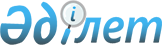 Стратегиялық объектілерді иеліктен шығару туралыҚазақстан Республикасы Үкіметінің 2012 жылғы 9 қарашадағы № 1420 Қаулысы

      Қазақстан Республикасының 1994 жылғы 27 желтоқсандағы Азаматтық кодексінің (Жалпы бөлімі) 193-1-бабына сәйкес Қазақстан Республикасының Үкіметі ҚАУЛЫ ЕТЕДІ:



      1. «Қазпочта» акционерлік қоғамына осы қаулының қосымшасында көрсетілген стратегиялық объектілерді иеліктен шығару жөнінде мәмілелер жасауға рұқсат берілсін.



      2. Осы қаулы қол қойылған күнінен бастап қолданысқа енгізіледі.      Қазақстан Республикасының

      Премьер-Министрі                               С. АхметовҚазақстан Республикасы 

Үкіметінің      

2012 жылғы 9 қарашадағы

№ 1420 қаулысына    

қосымша          

"Қазпочта" акционерлік қоғамының иеліктен шығаруға рұқсат етілетін стратегиялық объектілерінің тізбесі
					© 2012. Қазақстан Республикасы Әділет министрлігінің «Қазақстан Республикасының Заңнама және құқықтық ақпарат институты» ШЖҚ РМК
				Р/с

№Стратегиялық объектОбъектінің мекенжайы (орналасқан жері)1.Жылжымайтын мүлік объектілері, жер учаскесіАлматы қаласы, Сейфуллин көшесі, 410-үй2.Жер учаскесіАлматы қаласы, Панфилов көшесі, 3-үй3.Жылжымайтын мүлік объектілері, жер учаскесіАлматы қаласы, Панфилов көшесі, 1а үй